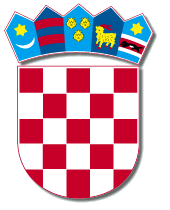 REPUBLIKA HRVATSKAPRIMORSKO-GORANSKA ŽUPANIJA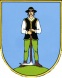          GRAD DELNICE         GRADONAČELNIKKLASA: 940-01/16-01/02URBROJ: 2112-01-30-40-2-19-4Delnice, 19. prosinca 2019. godineNa temelju članka 48.  Zakona o lokalnoj (regionalnoj) samoupravi (NN 33/01, 60/01, 129/05, 109/07, 125/08, 36/09, 36/09, 150/11, 144/12, 19/13, 137/15, 123/17, 98/19) te  članka 60. Statuta Grada Delnica  ("Službene novine" Primorsko-goranske županije broj 28/09, 41/09, 11/13, 20/13-pročišćeni tekst, 6/15, SN GD 1/18, 3/18, 3/18-pročišćeni tekst, 9/18) gradonačelnik Grada Delnica donosiODLUKUo stavljanju izvan snage Odluke o vrijednosti zemljišta na području Grada DelnicaČlanak 1.Stavlja se izvan snage Odluka o vrijednosti zemljišta na području Grada Delnica (SN GD 4/15, 7/15, 4/16).Članak 2.Ova Odluka stupa na snagu danom donošenja. 								Gradonačelnik Grada Delnica								      Ivica Knežević, dipl. iur.